ÍNDICEMODELOS DE INFORMES DE AUDITORÍA, REVISIÓN, OTROS ENCARGOS DEASEGURAMIENTO, CERTIFICACIONES, SERVICIOS RELACIONADOS E INFORMES DE CUMPLIMIENTOPREPARADOS DE ACUERDO CON LA RT 37 MODIFICADA POR LA RT 53Título I - Introducción. Guía para la aplicación de este InformeEl objetivo de este Informe de CENCyA es poner a disposición del contador, en un único documento, los modelos de informes existentes en distintos pronunciamientos y los introducidos por las modificaciones de la RT 37 conformando un compendio integrado, funcional y de rápido acceso.Concordante con sus objetivos, su estructura se corresponde con la de la Resolución Técnica N° 37 modificada por la Resolución Técnica N° 53, de modo que esta equivalencia permita ubicar fácilmente el modelo requerido para solucionar rápidamente las cuestiones de rutina como así también las particulares que requieren un tratamiento específico.Esto significa para algunos encargos, particularmente Auditoría, proporcionar los modelos base de los informes de uso cotidianos y una sección con alternativas sugeridas que podrán incluirse o no de acuerdo con el juicio profesional del contador actuante.El presente Informe se irá ampliando en el futuro, así como adecuando a la nueva normativa profesional que se emita. Por esa razón, es altamente recomendable utilizar la última versión disponible en el sitio web de la FACPCE para aplicar apropiadamente los modelos vigentes con sus textos actualizados.Modificaciones a la estructura de los informes de auditoríaEn el siguiente gráfico, se presentan la nueva estructura de los modelos de informes a utilizar en los encargos correspondientes a las secciones III.A, B, C y D de la Resolución Técnica N° 37 y las modificaciones con respecto al modelo anteriormente vigente.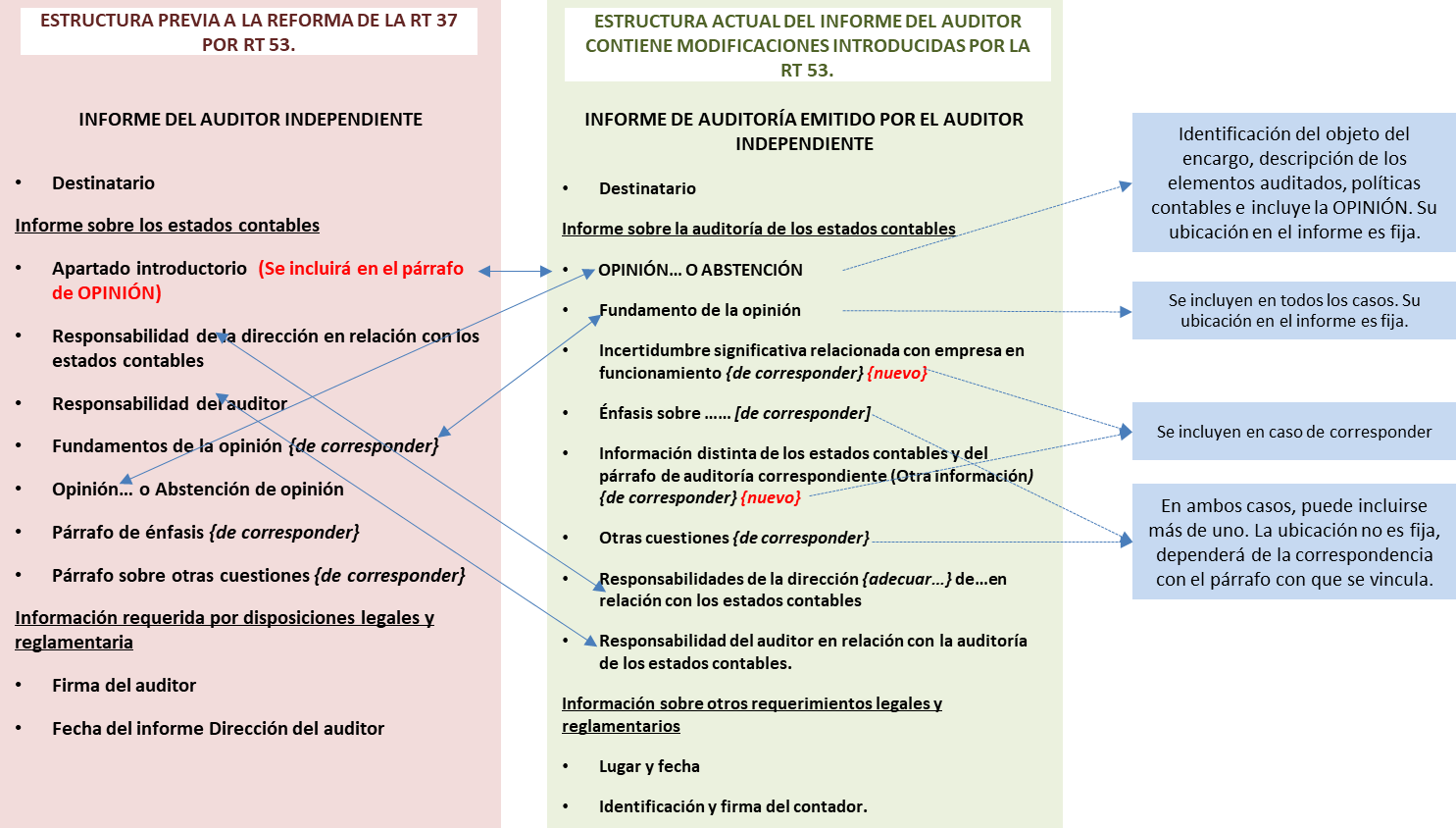 Cuestiones a considerar para la lectura e interpretación de los modelosLos modelos de informes adjuntos son meramente ilustrativos y, por lo tanto, no son de aplicación obligatoria.El contador determinará, sobre la base de su criterio profesional, el contenido y la redacción de sus informes.Con respecto al orden de los elementos del informe de auditoría, el párrafo 3 de la sección III.A.ii de la Resolución Técnica N° 37 (RT 37) no establece un orden obligatorio, excepto para las secciones “Opinión” y “Fundamento de la opinión”, que deben ubicarse al inicio del informe.El contador podrá incorporar párrafos de énfasis y sobre otras cuestiones en sus informes de acuerdo con su evaluación de los temas a comunicar. Su ubicación en los informes dependerá de la naturaleza de información a comunicar o de la situación que lo origina, respectivamente, según se menciona en los párrafos 43 y 48 de la sección III.A.ii de la RT 37.Los modelos adjuntos se presentan considerando la información comparativa bajo los enfoques de cifras correspondientes de períodos anteriores (identificados con la sigla “CC”) o de estados comparativos (identificados con la sigla “ECC”), según se definen en los párrafos 59 a 64 de la sección III.A.ii de la RT 37.Los modelos preparados bajo el enfoque de cifras correspondientes de períodos anteriores (“CC”) podrían contener el siguiente párrafo educativo: “Las cifras y otra información correspondientes al ejercicio finalizado el … de …………… de 20X0 son parte integrante de los estados contables mencionados precedentemente y se las presenta con el propósito de que se interpreten exclusivamente en relación con las cifras y con la información del ejercicio actual”.Este párrafo pretende aclarar el alcance con el cual el contador considera a la información comparativa cuando el enfoque empleado es el de cifras correspondientes.En caso de decidir incorporar este texto educativo, la sección “Opinión” del informe contendrá:un primer párrafo que hará referencia al trabajo realizado o, en su caso, a que ha sido contratado para realizarlo y donde se identificará con precisión la información auditada,un segundo párrafo con el texto educativo ya señalado, yun tercer párrafo con la opinión del auditor.El contador ejercerá su criterio sobre la conveniencia de incluir tal aclaración en su informe y hasta cuándo hacerlo.En la sección de “Opinión” sobre presentación razonable, los modelos hacen referencia a la situación patrimonial de la entidad, así como sus resultados, la evolución de su patrimonio neto y el flujo de su efectivo. La mención a la evolución del patrimonio neto se ha incorporado en los modelos por tratarse de una práctica habitual en Argentina, aunque no es de aplicación única.Otra práctica admitida es hacer referencia solo a la presentación razonable de la situación patrimonial, los resultados y el flujo de efectivo, entendiendo que en ella queda subsumida la evolución del patrimonio neto.Excepto que el modelo indique lo contrario, se asume que el contador realizó todos los procedimientos de auditoría requeridos por las normas profesionales.Los modelos adjuntos no contemplan la inclusión de la información adicional requerida por disposiciones legales y reglamentarias que puedan disponerse en las distintas jurisdicciones donde se emitan los informes, como, por ejemplo: situación de los registros contables de la entidad; información adicional requerida por un regulador (CNV; BCRA; otros); cifras de los principales capítulos de los estados contables auditados. Solo incluyen texto referencial en relación a: deuda exigible y no exigible por el Sistema Integrado Previsional Argentino e información sobre procedimientos sobre prevención del lavado de activos de origen delictivo y financiación del terrorismo.Las situaciones planteadas no son todas las que podrían presentarse en la práctica; podrían existir otras situaciones y combinaciones de circunstancias no contempladas en los modelos incluidos en el presente Informe.Referencias generales:i Adaptar según corresponda. Por ejemplo: en una sociedad anónima: “Presidente y Directores”; en una sociedad de responsabilidad limitada: “Socios Gerentes”; en una entidad sin fines de lucro: “Miembros de la Comisión Directiva”; etcétera. En el caso de que el contador haya sido designado auditor por Asamblea, los informes de auditoría y de revisión se dirigirán a: “Accionistas, Presidente y Directores”.ii Incluir CUIT en caso de ser requerido por el respectivo CPCE.iii Adaptar las denominaciones de los estados contables según corresponda. Por ejemplo: “estado de situación patrimonial” o “balance general”; “estado de resultados” o “estado de recursos y gastos” en las entidades sin fines de lucro.iv Adaptar según corresponda. Por ejemplo: En una sociedad anónima: “el Directorio”; en una sociedad de responsabilidad limitada: “la Gerencia”; en una entidad sin fines de lucro: “el Administrador”.CAPÍTULO V - OTROS ENCARGOS DE ASEGURAMIENTOSección V.C - Informe sobre los controles de una organización de serviciosINFORME DE ASEGURAMIENTO DE CONTADOR PÚBLICO INDEPENDIENTE SOBRE LA DESCRIPCIÓN Y EL DISEÑO DE CONTROLESSeñoresPresidente y Directoresi de ABCDCUIT N°:	iiDomicilio legal: ……………Objeto del encargoHe examinado la Declaración adjunta de la Direccióniv de ABCD, que firmo a los efectos de su identificación, para emitir un informe de aseguramiento razonable sobre:si  la  descripción  incluida  en  la  Declaración  adjunta32  del  sistema………………………… {tipo o nombre del sistema} ha sido preparada apropiadamente, en todos los aspectos significativos, de acuerdo con los objetivos de control establecidos por la Direccióniv de ABCD (las Normas); ysi la Declaración adjunta de que el sistema	{tipo o nombredel sistema} ha sido debidamente diseñado e implementado al … de …………… de 20X1 para brindar una garantía razonable sobre el cumplimiento de las normas dispuestas por la Direccióniv de ABCD, en todos los aspectos significativos es adecuada, de acuerdo con los objetivos de control incluidos en la descripción.Mi contratación no incluye la realización de procedimientos para evaluar la eficacia operativa de los controles mencionados en la descripción y, en consecuencia, en este informe no expreso una opinión sobre la eficacia de dichos controles.Responsabilidades de la DirecciónivLa Direccióniv de ABCD es responsable: (i) de la Declaración, incluyendo la integridad, la exactitud y el método de preparación y presentación de la descripción y de la aseveración en ella contenida; (ii) de brindar los servicios detallados en la descripción;(iii) de establecer los objetivos de control; y (iv) de diseñar, implementar y operar eficazmente los controles para lograr los objetivos de control establecidos y brindar una garantía razonable sobre el cumplimiento de sus principales compromisos de servicio.Responsabilidades del contador públicoMi responsabilidad consiste en expresar una opinión sobre la Declaración de ABCD y sobre el diseño de los controles relacionados con los objetivos de control mencionados32La descripción de los objetivos de control y la declaración sobre su diseño e implementación generalmente conforman un único documento emitido por el responsable y puede referenciarse como anexo al informe profesional. En este caso, la declaración se basa en el diseño e implementación de controles de ABCD en función a la garantía de servicios que debe otorgar a sus clientes.en la Declaración, basada en mis procedimientos. He llevado a cabo mi encargo de conformidad con las normas de informes sobre los controles de una organización de servicios establecidas en la sección V.C de la Resolución Técnica N° 37 de la Federación Argentina de Consejos Profesionales de Ciencias Económicas (FACPCE). Dichas normas exigen que cumpla los requerimientos de ética, así como que planifique y ejecute mis procedimientos con el fin de obtener seguridad razonable de que, en todos los aspectos significativos, la descripción presenta el sistema implementado por la organización de servicios y los controles han sido adecuadamente diseñados.Un encargo de aseguramiento para informar sobre la descripción y el diseño de los controles en una organización de servicios conlleva la aplicación de procedimientos para obtener elementos de juicio sobre la información presentada en la descripción de su sistema y sobre el diseño de los controles. Los procedimientos seleccionados dependen del juicio del contador público, incluida la evaluación de los riesgos de que la presentación no sea razonable o de que el diseño de los controles no sea apropiado. Un encargo de aseguramiento de este tipo también incluye la evaluación de la presentación de la descripción en su conjunto, la idoneidad de los objetivos de controles establecidos, y la idoneidad de los criterios aplicados por la organización de servicios que se describen en las páginas … a … de la Declaración adjunta.Como se ha mencionado más arriba, no he efectuado procedimientos relacionados con la eficacia operativa de los controles mencionados en la descripción y, en consecuencia, no expreso opinión sobre la eficacia de dichos controles.Considero que los elementos de juicio que he obtenido proporcionan una base suficiente y adecuada para mi opinión.Limitaciones de la Declaración y de los controles en una organización de serviciosLa Declaración de ABCD ha sido preparada para satisfacer las necesidades comunes de una amplia gama de clientes y de sus auditores y, por lo tanto, podría no incluir todos los aspectos del sistema que cada cliente individualmente podría considerar importantes para su propio y particular ambiente. Asimismo, debido a su naturaleza, los controles en una organización de servicios podrían no prevenir o detectar todos los errores u omisiones en el procesamiento o en la emisión de informes acerca de las transacciones. También, la proyección de cualquier evaluación sobre la idoneidad del diseño e implementación de un sistema de control interno a períodos futuros está sujeta al riesgo de que los controles pudieran volverse inadecuados o fallar. Estas circunstancias pueden alterar la validez de dichas evaluaciones.Identificación de los criterios aplicados {debe incluirse esta sección, si los criterios no están especificados en la Declaración}…OpiniónEn mi opinión, en todos los aspectos significativos:la descripción presenta razonablemente el sistema ………………………… {tipo o nombre del sistema} de acuerdo con los objetivos de control establecidos en la Normas por la Direccióniv de ABCD; ylos controles relacionados con los objetivos de control establecidos en la Declaración estaban adecuadamente diseñados e implementados al … de…	de 20X1 para brindar una garantía razonable sobre el cumplimiento desus principales compromisos de servicio.Otras cuestionesEste informe se emite sólo para información y uso de los clientes que han utilizado el sistema	{tipo o nombre del sistema} de ABCD y sus auditores,quienes tienen la suficiente comprensión para considerarlo junto con otra información, incluyendo aquella relacionada con los controles implementados por los propios clientes al evaluar los riesgos de incorrección significativa de los estados contables de los clientes de ABCD.[Lugar y fecha][Identificación y firma del contador]INFORME DE ASEGURAMIENTO DE CONTADOR PÚBLICO INDEPENDIENTE SOBRE LA DESCRIPCIÓN, EL DISEÑO Y LA EFICACIA OPERATIVA DE  CONTROLESSeñoresPresidente y Directoresi de ABCDCUIT N°:	iiDomicilio legal: ……………Objeto del encargoHe examinado la Declaración adjunta de la Direccióniv de ABCD, que firmo a los efectos de su identificación, para emitir un informe de aseguramiento razonable sobre:si la descripción incluida en la Declaración adjunta33 del cumplimiento del sistema………………………… {tipo o nombre del sistema} ha sido preparada apropiadamente, en todos los aspectos significativos, de acuerdo con los objetivos de control establecidos por la Direccióniv de ABCD (las Normas); ysi la Declaración adjunta de que el sistema ………………………… {tipo o nombre del sistema ha sido debidamente diseñado, implementado y operó efectivamente durante el período comprendido entre el … de …………… y el … de	de20X1 para brindar una garantía razonable sobre el cumplimiento de los objetivos de control, dispuestos en las Normas por la Direccióniv de ABCD, es adecuada en todos los aspectos significativos.Responsabilidades de la DirecciónivLa Direccióniv de ABCD es responsable: (i) de la Declaración, incluyendo la integridad, la exactitud y el método de preparación y presentación de la descripción y de la aseveración en ella contenida; (ii) de brindar los servicios detallados en la descripción;(iii) de establecer los objetivos de control; y (iv) de diseñar, implementar y operar eficazmente los controles para lograr los objetivos de control establecidos y brindar una garantía razonable sobre el cumplimiento de sus principales compromisos de servicio.Responsabilidades del contador públicoMi responsabilidad consiste en expresar una opinión sobre la Declaración de ABCD y sobre el diseño y la operación de los controles relacionados con los objetivos de control mencionados en la Declaración, basada en mis procedimientos. He llevado a cabo mi encargo de conformidad con las normas de informes sobre los controles de una organización de servicios establecidas en la sección V.C de la Resolución Técnica N° 37 de la Federación Argentina de Consejos Profesionales de Ciencias Económicas (FACPCE). Dichas normas exigen que cumpla los requerimientos de ética, así como33La descripción de los objetivos de control y la declaración sobre su diseño e implementación generalmente conforman un único documento emitido por el responsable y puede referenciarse como anexo al informe profesional. En este caso, la declaración se basa en el diseño, implementación y eficacia operativa de los controles de ABCD en función a la garantía de servicios que debe otorgar a sus clientes.que planifique y ejecute mis procedimientos con el fin de obtener seguridad razonable de que, en todos los aspectos significativos, la descripción presenta el sistema implementado por la organización de servicios y los controles han sido adecuadamente diseñados y operaron eficazmente.Un encargo de aseguramiento para informar sobre la descripción, el diseño y la eficacia operativa de los controles en una organización de servicios conlleva la aplicación de procedimientos para obtener elementos de juicio sobre la información presentada en la descripción de su sistema y sobre el diseño y la eficacia operativa de los controles. Los procedimientos seleccionados dependen del juicio del contador público, incluida la evaluación de los riesgos de que la presentación no sea razonable o de que el diseño de los controles no sea apropiado. Mis procedimientos incluyeron probar la eficacia operativa de aquellos controles que he considerado necesarios para obtener un aseguramiento razonable de que los objetivos de control establecidos en la Declaración fueron logrados. Un encargo de aseguramiento de este tipo también incluye la evaluación de la presentación de la descripción en su conjunto, la idoneidad de los objetivos de controles establecidos y la idoneidad de los criterios aplicados por la organización de servicios que se describen en las páginas … a … de la Declaración adjunta.Considero que los elementos de juicio que he obtenido proporcionan una base suficiente y adecuada para mi opinión.Limitaciones de la Declaración y de los controles en una organización de serviciosLa Declaración de ABCD ha sido preparada para satisfacer las necesidades comunes de una amplia gama de clientes y de sus auditores y, por lo tanto, podría no incluir todos los aspectos del sistema que cada cliente individualmente podría considerar importantes para su propio y particular ambiente. Asimismo, debido a su naturaleza, los controles en una organización de servicios podrían no prevenir o detectar todos los errores u omisiones en el procesamiento o en la emisión de informes acerca de las transacciones. También, la proyección de cualquier evaluación de eficacia operativa a períodos futuros está sujeta al riesgo de que los controles en la organización de servicios pudieran volverse inadecuados o fallar. Estas circunstancias pueden alterar la validez de dichas evaluaciones.Identificación de los criterios aplicados {debe incluirse este párrafo, si los criterios no están especificados en la Declaración}…OpiniónEn mi opinión, en todos los aspectos significativos:la descripción presenta razonablemente el sistema ………………………… {tipo o nombre del sistema} de acuerdo con los objetivos de control establecidos en la Normas por la Direccióniv de ABCD;los controles relacionados con los objetivos de control establecidos en la Declaración estaban adecuadamente diseñados e implementados durante el período comprendido entre el … de …………… y el … de	de 20X1; ylos controles examinados de ABCD, que fueron aquellos necesarios para obtener un aseguramiento razonable de que los objetivos de control establecidos en la Declaración fueran logrados, operaron eficazmente durante el período comprendido entre el … de …………… y el … de	de 20X1 para brindar una garantía razonable sobre el cumplimiento de sus principales compromisos de servicio.Descripción de las pruebas de controlesLos controles específicos examinados y la naturaleza, la oportunidad y los resultados de dichas pruebas se presentan en las páginas … a … del Anexo	queforma parte integrante del presente informe.Otras cuestionesEste informe se emite sólo para información y uso de los clientes que han utilizado el sistema	{tipo o nombre del sistema} de ABCD y sus auditores,quienes tienen la suficiente comprensión para considerarlo junto con otra información, incluyendo aquella relacionada con los controles implementados por los propios clientes al evaluar los riesgos de incorrección significativa de los estados contables de los clientes de ABCD.[Lugar y fecha][Identificación y firma del contador]INFORME DE ASEGURAMIENTO DE CONTADOR PÚBLICO INDEPENDIENTE SOBRE LA DESCRIPCIÓN, EL DISEÑO Y LA EFICACIA OPERATIVA DE  CONTROLESSeñoresPresidente y Directoresi de ABCDCUIT N°:	iiDomicilio legal: ……………Objeto del encargoHe examinado la Declaración adjunta de la Direccióniv de ABCD, que firmo a los efectos de su identificación, para emitir un informe de aseguramiento razonable sobre:si la descripción incluida en la Declaración adjunta34 del cumplimiento del sistema…	{tipo o nombre del sistema}, que comprende la descripcióndel sistema de XYZ, una organización subcontratada, utilizado en el procesamiento de las transacciones de los clientes de ABCD, adjunta a este informe ha sido preparada apropiadamente, en todos los aspectos significativos, de acuerdo con los objetivos de control establecidos por la Direccióniv de ABCD (las Normas); ysi la Declaración adjunta de que el sistema	{tipo o nombredel sistema} ha sido debidamente diseñado, implementado y operó efectivamente durante el período comprendido entre el … de …………… y el … de …………… de 20X1 para brindar una garantía razonable sobre el cumplimiento de los objetivos de control, dispuestos en las Normas por la Direccióniv de ABCD, es adecuada en todos los aspectos significativos.XYZ es un proveedor independiente que brinda servicios de procesamiento de datos a ABCD. La Declaración incluye una descripción del sistema	{tipoo nombre del sistema de la organización subcontratada} de XYZ usado por ABCD para procesar las transacciones de sus clientes, así como los objetivos de control relevantes y los controles establecidos en XYZ.Responsabilidades de la DirecciónivLa Direccióniv de ABCD es responsable: (i) de la Declaración, incluyendo la integridad, la exactitud y el método de preparación y presentación de la descripción y de la aseveración en ella contenida; (ii) de brindar los servicios detallados en la descripción;(iii) de establecer los objetivos de control; y (iv) de diseñar, implementar y operar eficazmente los controles para lograr los objetivos de control establecidos y brindar una garantía razonable sobre el cumplimiento de sus principales compromisos de servicio.34La descripción de los objetivos de control y la declaración sobre su diseño e implementación generalmente conforman un único documento emitido por el responsable y puede referenciarse como anexo al informe profesional. En este caso, la declaración se basa en el diseño, implementación y eficacia operativa de los controles de ABCD en función a la garantía de servicios que debe otorgar a sus clientes.Responsabilidades del contador públicoMi responsabilidad consiste en expresar una opinión sobre la Declaración de ABCD y sobre el diseño y la operación de los controles relacionados con los objetivos de control mencionados en la Declaración, basada en mis procedimientos. He llevado a cabo mi encargo de conformidad con las normas de informes sobre los controles de una organización de servicios establecidas en la sección V.C de la Resolución Técnica N° 37 de la Federación Argentina de Consejos Profesionales de Ciencias Económicas (FACPCE). Dichas normas exigen que cumpla los requerimientos de ética, así como que planifique y ejecute mis procedimientos con el fin de obtener seguridad razonable de que, en todos los aspectos significativos, la descripción presenta el sistema implementado por la organización de servicios y los controles han sido adecuadamente diseñados y operaron eficazmente.Un encargo de aseguramiento para informar sobre la descripción, el diseño y la eficacia operativa de los controles en una organización de servicios conlleva la aplicación de procedimientos para obtener elementos de juicio sobre la información presentada en la descripción de su sistema y sobre el diseño y la eficacia operativa de los controles. Los procedimientos seleccionados dependen del juicio del contador público, incluida la evaluación de los riesgos de que la presentación no sea razonable o de que el diseño de los controles no sea apropiado. Mis procedimientos incluyeron probar la eficacia operativa de aquellos controles que he considerado necesarios para obtener un aseguramiento razonable de que los objetivos de control establecidos en la Declaración fueron logrados. Un encargo de aseguramiento de este tipo también incluye la evaluación de la presentación de la descripción en su conjunto, la idoneidad de los objetivos de controles establecidos y la idoneidad de los criterios aplicados por la organización de servicios que se describen en las páginas … a … de la Declaración adjunta.Considero que los elementos de juicio que he obtenido proporcionan una base suficiente y adecuada para mi opinión.Limitaciones de la Declaración y de los controles en una organización de serviciosLa Declaración de ABCD ha sido preparada para satisfacer las necesidades comunes de una amplia gama de clientes y de sus auditores y, por lo tanto, podría no incluir todos los aspectos del sistema que cada cliente individualmente podría considerar importantes para su propio y particular ambiente. Asimismo, debido a su naturaleza, los controles en una organización de servicios o en una organización subcontratada podrían no prevenir o detectar todos los errores u omisiones en el procesamiento o en la emisión de informes acerca de las transacciones. También, la proyección de cualquier evaluación de eficacia operativa a períodos futuros está sujeta al riesgo de que los controles en la organización de servicios o en una organización subcontratada pudieran volverse inadecuados o fallar. Estas circunstancias pueden alterar la validez de dichas evaluaciones.Identificación de los criterios aplicados {debe incluirse este párrafo, si los criterios no están especificados en la Descripción}…OpiniónEn mi opinión, en todos los aspectos significativos:la descripción presenta razonablemente el sistema ………………………… {tipo o nombre del sistema} de acuerdo con los objetivos de control establecidos en laNormas por la Direccióniv de ABCD incluyendo el sistema …………………………{tipo o nombre del sistema} de XYZ;los controles de ABCD y de XYZ relacionados con los objetivos de control establecidos en la Declaración estaban adecuadamente diseñados e implementados durante el período comprendido entre el … de	y el …de	de 20X1;los controles de ABCD y de XYZ examinados, que fueron aquellos necesarios para obtener un aseguramiento razonable de que los objetivos de control establecidos en la Declaración fueran logrados, operaron eficazmente durante el período entre el … de …………… de 20X1 y el … de …………… de 20X0 para brindar una garantía razonable sobre el cumplimiento de sus principales compromisos de servicio.Descripción de las pruebas de controlesLos controles de ABCD y de XYZ específicos examinados y la naturaleza, la oportunidad y los resultados de dichas pruebas se presentan en las páginas … a … del Anexo	que forma parte integrante del presente informe.Otras cuestionesEste informe se emite sólo para información y uso de los clientes que han utilizado el sistema	{tipo o nombre del sistema} de ABCD y sus auditores,quienes tienen la suficiente comprensión para considerarlo junto con otra información, incluyendo aquella relacionada con los controles implementados por los propios clientes al evaluar los riesgos de incorrección significativa de los estados contables de los clientes de ABCD.[Lugar y fecha][Identificación y firma del contador]INFORME DE ASEGURAMIENTO DE CONTADOR PÚBLICO INDEPENDIENTE SOBRE LA DESCRIPCIÓN, EL DISEÑO Y LA EFICACIA OPERATIVA DE  CONTROLESSeñoresPresidente y Directoresi de ABCDCUIT N°:	iiDomicilio legal: ……………He examinado la Declaración adjunta de la Direccióniv de ABCD, que firmo a los efectos de su identificación, para emitir un informe de aseguramiento razonable sobre:si la descripción incluida en la Declaración adjunta35 del cumplimiento del sistema………………………… {tipo o nombre del sistema} ha sido preparada apropiadamente, en todos los aspectos significativos, de acuerdo con los objetivos de control establecidos por la Direccióniv de ABCD (las Normas); ysi la Declaración adjunta de que el sistema	{tipo o nombredel sistema} ha sido debidamente diseñado, implementado y operó efectivamente durante el período comprendido entre el … de …………… y el … de …………… de 20X1 para brindar una garantía razonable sobre el cumplimiento de los objetivos de control, dispuestos en las Normas por la Direccióniv de ABCD, es adecuada en todos los aspectos significativos.ABCD subcontrata con XYZ el servicio de hospedaje y procesamiento de datos para todas sus aplicaciones. La Declaración incluye sólo los objetivos de control y los controles relacionados en ABCD y excluye los objetivos de control y controles relacionados de la organización subcontratada. No he efectuado procedimientos relacionados con los controles establecidos en la organización subcontratada.Responsabilidades de la DirecciónivLa Direccióniv de ABCD es responsable: (i) de la Declaración, incluyendo la integridad, la exactitud y el método de preparación y presentación de la descripción y de la aseveración en ella contenida; (ii) de brindar los servicios detallados en la descripción;(iii) de establecer los objetivos de control; y (iv) de diseñar, implementar y operar eficazmente los controles para lograr los objetivos de control establecidos y brindar una garantía razonable sobre el cumplimiento de sus principales compromisos de servicio.Responsabilidades del contador público35La descripción de los objetivos de control y la declaración sobre su diseño e implementación generalmente conforman un único documento emitido por el responsable y puede referenciarse como anexo al informe profesional. En este caso, la declaración se basa en el diseño, implementación y eficacia operativa de los controles de ABCD en función a la garantía de servicios que debe otorgar a sus clientes.Mi responsabilidad consiste en expresar una opinión sobre la Declaración de ABCD y sobre el diseño y la operación de los controles relacionados con los objetivos de control mencionados en la Declaración, basada en mis procedimientos. He llevado a cabo mi encargo de conformidad con las normas de informes sobre los controles de una organización de servicios establecidas en la sección V.C de la Resolución Técnica N° 37 de la Federación Argentina de Consejos Profesionales de Ciencias Económicas (FACPCE). Dichas normas exigen que cumpla los requerimientos de ética, así como que planifique y ejecute mis procedimientos con el fin de obtener seguridad razonable de que, en todos los aspectos significativos, la descripción presenta el sistema implementado por la organización de servicios y los controles han sido adecuadamente diseñados y operaron eficazmente.Un encargo de aseguramiento para informar sobre la descripción, el diseño y la eficacia operativa de los controles en una organización de servicios conlleva la aplicación de procedimientos para obtener elementos de juicio sobre la información presentada en la descripción de su sistema y sobre el diseño y la eficacia operativa de los controles. Los procedimientos seleccionados dependen del juicio del contador público, incluida la evaluación de los riesgos de que la presentación no sea razonable o de que el diseño de los controles no sea apropiado. Mis procedimientos incluyeron probar la eficacia operativa de aquellos controles que he considerado necesarios para obtener un aseguramiento razonable de que los objetivos de control establecidos en la Declaración fueron logrados. Un encargo de aseguramiento de este tipo también incluye la evaluación de la presentación de la descripción en su conjunto, la idoneidad de los objetivos de controles establecidos y la idoneidad de los criterios aplicados por la organización de servicios que se describen en las páginas … a … de la Declaración adjunta.Considero que los elementos de juicio que he obtenido proporcionan una base suficiente y adecuada para mi opinión.Limitaciones de la Declaración y de los controles en una organización de serviciosLa Declaración de ABCD ha sido preparada para satisfacer las necesidades comunes de una amplia gama de clientes y de sus auditores y, por lo tanto, podría no incluir todos los aspectos del sistema que cada cliente individualmente podría considerar importantes para su propio y particular ambiente. Asimismo, debido a su naturaleza, los controles en una organización de servicios podrían no prevenir o detectar todos los errores u omisiones en el procesamiento o en la emisión de informes acerca de las transacciones. También, la proyección de cualquier evaluación de eficacia operativa a períodos futuros está sujeta al riesgo de que los controles en la organización de servicios pudieran volverse inadecuados o fallar. Estas circunstancias pueden alterar la validez de dichas evaluaciones.Identificación de los criterios aplicados {debe incluirse este párrafo, si los criterios no están especificados en la Declaración}OpiniónEn mi opinión, en todos los aspectos significativos:la descripción presenta razonablemente el sistema ………………………… {tipo o nombre del sistema} de acuerdo con los objetivos de control establecidos en la Normas por la Direccióniv de ABCD; ylos controles relacionados con los objetivos de control establecidos en la Declaración estaban adecuadamente diseñados e implementados durante el período comprendido entre el … de …………… y el … de	de 20X1; ylos controles examinados de ABCD, que fueron aquellos necesarios para obtener un aseguramiento razonable de que los objetivos de control establecidos en la Declaración fueran logrados, operaron eficazmente durante el período comprendido entre el … de …………… y el … de …………… de 20X1 para brindar una garantía razonable sobre el cumplimiento de sus principales compromisos de servicio, si la organización de subservicio aplicó los controles asumidos en el diseño de los controles de ABCD.Descripción de las pruebas de controlesLos controles específicos examinados y la naturaleza, la oportunidad y los resultados de dichas pruebas se presentan en las páginas … a … del Anexo	queforma parte integrante del presente informe.Otras cuestionesEste informe se emite sólo para información y uso de los clientes que han utilizado el sistema	{tipo o nombre del sistema} de ABCD, y sus auditores,quienes tienen la suficiente comprensión para considerarlo, junto con otra información, incluyendo aquella relacionada con los controles implementados por los propios clientes, al evaluar los riesgos de incorrección significativa de los estados contables de los clientes de ABCD.[Lugar y fecha][Identificación y firma del contador]CAPÍTULO V - OTROS ENCARGOS DE ASEGURAMIENTONúmero de modeloPáginaPáginaSección V.C - Informe sobre los controles de unaorganización de serviciosDescripción y diseño de controles – Informe Tipo 1 –Encargo de constatación - Seguridad razonable sobre diseño e implementación015Descripción, diseño y eficacia operativa de controles – Informe Tipo 2 - Encargo de constatación - Seguridadrazonable sobre diseño, implementación y eficacia operativa028Descripción, diseño y eficacia operativa de controles – Informe Tipo 2 - Encargo de constatación - Nivel de seguridad razonable sobre diseño, implementación y eficacia operativa. Los controles relevantes de las organizaciones subcontratadas están incluidos en elalcance del trabajo.0311Descripción, diseño y eficacia operativa de controles – Informe Tipo 2 - Encargo de constatación - Seguridad razonable sobre diseño, implementación y eficacia operativa. Los controles relevantes de lasorganizaciones subcontratadas no están incluidos en el alcance del trabajo0414V.C.01Descripción y diseño de controles – Informe Tipo 1V.C.01Encargo de constatación - Seguridad razonable sobre diseño e implementaciónV.C.02Descripción, diseño y eficacia operativa de controles – Informe Tipo 2V.C.02Encargo de constatación - Seguridad razonable sobre diseño, implementación y eficacia operativaV.C.03Descripción, diseño y eficacia operativa de controles – Informe Tipo 2V.C.03Encargo de constatación - Nivel de seguridad razonable sobre diseño, implementación y eficacia operativa. Los controles relevantes de las organizaciones subcontratadas están incluidos en el alcance deltrabajoV.C.04Descripción, diseño y eficacia operativa de controles – Informe Tipo 2V.C.04Encargo de constatación - Seguridad razonable sobre diseño, implementación y eficacia operativa. Los controles relevantes de las organizaciones subcontratadas no están incluidos en el alcance deltrabajo